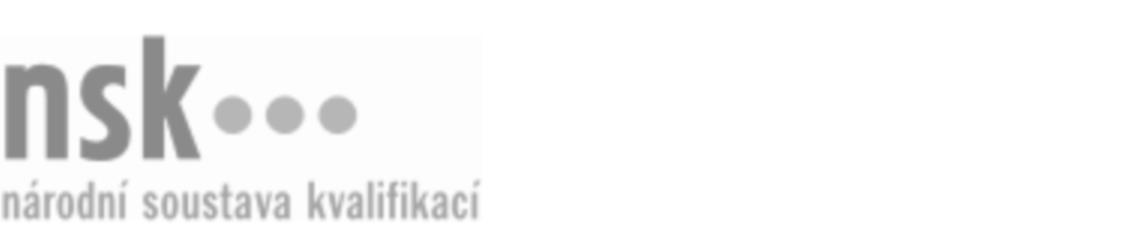 Autorizované osobyAutorizované osobyAutorizované osobyAutorizované osobyAutorizované osobyAutorizované osobyAutorizované osobyAutorizované osobyPracovník/pracovnice poštovní přepážky univerzální (kód: 37-018-M) Pracovník/pracovnice poštovní přepážky univerzální (kód: 37-018-M) Pracovník/pracovnice poštovní přepážky univerzální (kód: 37-018-M) Pracovník/pracovnice poštovní přepážky univerzální (kód: 37-018-M) Pracovník/pracovnice poštovní přepážky univerzální (kód: 37-018-M) Pracovník/pracovnice poštovní přepážky univerzální (kód: 37-018-M) Pracovník/pracovnice poštovní přepážky univerzální (kód: 37-018-M) Pracovník/pracovnice poštovní přepážky univerzální (kód: 37-018-M) Autorizující orgán:Autorizující orgán:Ministerstvo průmyslu a obchoduMinisterstvo průmyslu a obchoduMinisterstvo průmyslu a obchoduMinisterstvo průmyslu a obchoduMinisterstvo průmyslu a obchoduMinisterstvo průmyslu a obchoduMinisterstvo průmyslu a obchoduMinisterstvo průmyslu a obchoduMinisterstvo průmyslu a obchoduMinisterstvo průmyslu a obchoduMinisterstvo průmyslu a obchoduMinisterstvo průmyslu a obchoduSkupina oborů:Skupina oborů:Doprava a spoje (kód: 37)Doprava a spoje (kód: 37)Doprava a spoje (kód: 37)Doprava a spoje (kód: 37)Doprava a spoje (kód: 37)Doprava a spoje (kód: 37)Povolání:Povolání:Pracovník poštovní přepážky univerzálníPracovník poštovní přepážky univerzálníPracovník poštovní přepážky univerzálníPracovník poštovní přepážky univerzálníPracovník poštovní přepážky univerzálníPracovník poštovní přepážky univerzálníPracovník poštovní přepážky univerzálníPracovník poštovní přepážky univerzálníPracovník poštovní přepážky univerzálníPracovník poštovní přepážky univerzálníPracovník poštovní přepážky univerzálníPracovník poštovní přepážky univerzálníKvalifikační úroveň NSK - EQF:Kvalifikační úroveň NSK - EQF:444444Platnost standarduPlatnost standarduPlatnost standarduPlatnost standarduPlatnost standarduPlatnost standarduPlatnost standarduPlatnost standarduStandard je platný od: 21.10.2022Standard je platný od: 21.10.2022Standard je platný od: 21.10.2022Standard je platný od: 21.10.2022Standard je platný od: 21.10.2022Standard je platný od: 21.10.2022Standard je platný od: 21.10.2022Standard je platný od: 21.10.2022Pracovník/pracovnice poštovní přepážky univerzální,  29.03.2024 2:32:29Pracovník/pracovnice poštovní přepážky univerzální,  29.03.2024 2:32:29Pracovník/pracovnice poštovní přepážky univerzální,  29.03.2024 2:32:29Pracovník/pracovnice poštovní přepážky univerzální,  29.03.2024 2:32:29Pracovník/pracovnice poštovní přepážky univerzální,  29.03.2024 2:32:29Strana 1 z 2Strana 1 z 2Autorizované osobyAutorizované osobyAutorizované osobyAutorizované osobyAutorizované osobyAutorizované osobyAutorizované osobyAutorizované osobyAutorizované osobyAutorizované osobyAutorizované osobyAutorizované osobyAutorizované osobyAutorizované osobyAutorizované osobyAutorizované osobyNázevNázevNázevNázevNázevNázevKontaktní adresaKontaktní adresa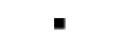 Soukromá střední škola pro marketing a ekonomiku podnikání, s. r. o.Soukromá střední škola pro marketing a ekonomiku podnikání, s. r. o.Soukromá střední škola pro marketing a ekonomiku podnikání, s. r. o.Soukromá střední škola pro marketing a ekonomiku podnikání, s. r. o.Soukromá střední škola pro marketing a ekonomiku podnikání, s. r. o.Eduarda Basse 1142/9, 43401 MostEduarda Basse 1142/9, 43401 MostSoukromá střední škola pro marketing a ekonomiku podnikání, s. r. o.Soukromá střední škola pro marketing a ekonomiku podnikání, s. r. o.Soukromá střední škola pro marketing a ekonomiku podnikání, s. r. o.Soukromá střední škola pro marketing a ekonomiku podnikání, s. r. o.Soukromá střední škola pro marketing a ekonomiku podnikání, s. r. o.Eduarda Basse 1142/9, 43401 MostEduarda Basse 1142/9, 43401 MostEduarda Basse 1142/9, 43401 MostEduarda Basse 1142/9, 43401 MostPracovník/pracovnice poštovní přepážky univerzální,  29.03.2024 2:32:29Pracovník/pracovnice poštovní přepážky univerzální,  29.03.2024 2:32:29Pracovník/pracovnice poštovní přepážky univerzální,  29.03.2024 2:32:29Pracovník/pracovnice poštovní přepážky univerzální,  29.03.2024 2:32:29Pracovník/pracovnice poštovní přepážky univerzální,  29.03.2024 2:32:29Strana 2 z 2Strana 2 z 2